Nous recherchons actuellement une assistante au sein de nos équipes, ayant la compétence de parler le néerlandais couramment.Elodie VEYRET  | HR Advisor France&BeneluxDirect: 0033 (0)474 658 239 | Mobile: 0033 (0) 608 125 171 | elodie.veyret@houghtonintl.com  HOUGHTON SAS – 604, Bd Albert Camus – 69400 Villefranche sur Saône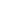 